Gusford Primary School 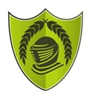 Spanish Long Term PlanAutumn 1Autumn 2Spring 1Spring 2Summer 1Summer 2NurseryContinuous provision representing different cultures including photos of buildings from around the world, photos of international cuisine, flags displayed and diversity celebrated. Continuous provision representing different cultures including photos of buildings from around the world, photos of international cuisine, flags displayed and diversity celebrated. Continuous provision representing different cultures including photos of buildings from around the world, photos of international cuisine, flags displayed and diversity celebrated. Continuous provision representing different cultures including photos of buildings from around the world, photos of international cuisine, flags displayed and diversity celebrated. Continuous provision representing different cultures including photos of buildings from around the world, photos of international cuisine, flags displayed and diversity celebrated. Continuous provision representing different cultures including photos of buildings from around the world, photos of international cuisine, flags displayed and diversity celebrated. Reception Frere Jacques in FrenchFrere Jacques in ItalianFrere Jacques in GermanFrere Jacques in PortugueseFrere Jacque in DutchFrere Jacques in SpanishYear 1Twinkle Twinkle Little Star
(Estellita)Three Little Chickens (Los Pollitos)Old Macdonald
(En La Granja)Incy Wincy Spider
(Pequena Arana)Wheels on the Bus
(Las Ruedas del autobus)Seasons
( Las Estaciones)Year 2 Anita y osito Anita and the Teddy BearEn Mi Pueblo In My TownLos Superheroes The SuperheroesLas Minibestias The MinibeastsLas estaciones The SeasonsLas Formas The ShapesYear 3Yo Aprehendo español
I am learning SpanishLos Animales
AnimalsLas foneticas Los Colores y numeros Phonics, Colours and NumbersYo Puedo
I can ......Los instrumentos
InstrumentsLos helados
Ice CreamsYear 4Me Presento
I am…Los Romanos
The RomansLa Familia
The FamilyHabitats
HabitatsCapercuita Roja
Little Red Riding HoodLa Cultura de España
Cultural Spanish FestivalsYear 5La Mascota Pets¿Qué Fecha es hoy?
What is the date today?Los Vikingos
The Vikings¿Que tiempo hace?
What is the weather today?El fin de Semana
The WeekendDesayuno en el Café
Breakfast in the CafeYear 6Los Planetas
The PlanetsYo en el Mundo
My place in the WorldEn el Colegio
School SubjectsLa fonetica Phonics and linguistic learningLos Olimpiadas
The OlympicsLa Comida Sana
Healthy Lifestyles